R  E  P  U  B  L  I C A   M O L D O V A	                 Р Е С П У Б Л И К А   М О Л Д О В А         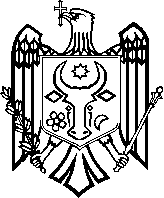 Raionul Anenii Noi 			             Район Анений НойConsiliul orăşenesc Anenii Noi	             Городской Совет  Анений Нойstr.Suvorov,6 tel. 0-265-2-26-65 2-21-08                            ул.Суворова,6 тел.0-265-2-26-65 2-21-08e-mail: primaria.aneni@gmail.com                                  e-mail: primaria.aneni@gmail.com                                                                                                                                                    proiect                                                                DECIZIE nr. 4/11                                                                                                          din  4   iunie 2021	Examinând notificarea Oficiului Teritorial Căuşeni al Cancelariei de Stat  nr. 1304/OT3 – 238 din 12.04.2021 privind reexaminarea și abrogarea deciziei consiliului or. Anenii Noi nr.2/7 din 23.03.2021 ”Cu privire la alocarea mijloacelor financiare din Fondul de rezervă pe anul 2021 conform dispoziţiilor primarului or. Anenii Noi nr.06 din 26.01.2021 şi nr. 15 din 09.02.2021 ,, Cu privire la alocarea mijloacelor Fondului de rezervă pe anul 2021”, în baza art.5,alin.(7) din Legea nr.100/2017 privind actele normative ale Guvernului și ale altor autorități administrației publice locale și centrale; în  temeiul  art. 14, art.68 al.(1) și al.(2)  al  Legii nr. 436/2006 privind administraţia publică locală cu modificările şi completările ulterioare; având avizele comisiilor consultative de specialitate, Consiliul orășenesc Anenii Noi,DECIDE:1. Se respinge notificarea Oficiului Teritorial Căușeni al Cancelariei de Stat  nr. 1304/OT3 - 238 din  12.04.2021. 2. Se menţine decizia Consiliului orăşenesc Anenii Noi nr. 2/7 din 23.03.2021 ” Cu privire la alocarea mijloacelor financiare din Fondul de rezervă pe anul 2021 conform dispoziţiilor primarului or. Anenii Noi nr.06 din 26.01.2021 şi nr. 15 din 09.02.2021 ,, Cu privire la alocarea mijloacelor Fondului de rezervă pe anul 2021”.3. Prezenta decizie se aduce la cunoştinţă publică prin plasarea în Registrul de Stat al Actelor Locale, pe pag web şi panoul informativ al instituţiei.4. Prezenta decizie, poate fi notificată autorității publice emitente de Oficiului Teritorial Căușeni al Cancelariei de Stat în termen de 30 de zile de la data includerii actului în Registrul de stat al actelor locale.5. Prezenta decizie, poate fi contestată de persoana interesată, prin intermediul Judecătoriei Anenii Noi, sediul Central (or. Anenii Noi, str. Marțișor nr. 15), în termen de 30 de zile de la comunicare.6. Controlul asupra executării prezentei decizii se atribuie dlui Maţarin A., primar.Preşedintele    şedinţei:                                                                                                                                                                                                                                                                                       Contrasemnează:Secretar al Consiliului orășenesc                                 Svetlana BasarabR  E  P  U  B  L  I C A   M O L D O V A	                 Р Е С П У Б Л И К А   М О Л Д О В А         Raionul Anenii Noi 			             Район Анений НойConsiliul orăşenesc Anenii Noi	             Городской Совет  Анений Нойstr.Suvorov,6 tel. 0-265-2-26-65 2-21-08                            ул.Суворова,6 тел.0-265-2-26-65 2-21-08e-mail: primaria.aneni@gmail.com                                  e-mail: primaria.aneni@gmail.com                                                              DECIZIE nr.2/7                                                                                                        din 23  martie 2021Cu privire la alocarea mijloacelor financiare dinFondul de rezervă pe anul 2021conform dispoziţiilor  primarului or. Anenii Noinr.06 din 26.01.2021  şi nr.15 din 09.02.2021 “Cu privire la alocarea  mijloacelor Fondului de rezervă pe anul 2021”             Având cererea Manoil Veronica şi  cet. Gangan Igor, cu privire la acordarea ajutorului material;  în baza prevederilor pct. 5.1.,  pct. 5.4, lit. b) al Regulamentului privind constituirea fondului de rezervă al primăriei or. Anenii Noi și utilizarea mijloacelor acestui, aprobat prin Decizia Consiliului orășenesc Anenii Noi nr. 13/7 din 16.12.2019; art. 18, art. 27 din Legea 397/2003 privind finanțele publice locale;  în conformitate cu art.14 din Legea nr.436/2006 privind administrația publică locală cu modificările  şi  completările ulterioare; Legea nr.100/2017 privind actele normative cu modificările  şi  completările ulterioare; având avizele comisiilor  de specialitate,   Consiliul orăşenesc  Anenii  Noi, DECIDE: 1. Se aprobă  Dispoziţiile  nr. 06 din 26.01.2021  şi nr.15 din 09.02.2021 “Cu privire la alocarea  mijloacelor Fondului de rezervă pe anul 2021”, prin care au fost alocate  mijloace în suma de 6 000 lei din Fondul de rezervă al bugetului local pentru persoane social-vulnerabile, după cum urmează:Manoil Veronica, a.n. 1998, copilul Manoil Vladimir, a.n. 31.12.2017 – 3 000.00 leiGangan Igor,a.n.1969,copii:Gangan Anghelina, a.n. 2009 și Gangan Sofia, a.n. 2011 – 3 000.00 lei 2. Prezenta decizie se aduce la cunoştinţă publică prin plasarea în Registrul de Stat al Actelor Locale, pe pag web şi panoul informativ al instituţiei.3. Prezenta decizie, poate fi notificată autorității publice emitente de Oficiului Teritorial Căușeni al Cancelariei de Stat în termen de 30 de zile de la data includerii actului în Registrul de stat al actelor locale.4. Prezenta decizie, poate fi contestată de persoana interesată, prin intermediul Judecătoriei Anenii Noi, sediul Central (or. Anenii Noi, str. Marțișor nr. 15), în termen de 30 de zile de la comunicare.5. Controlul asupra executării prezentei decizii se atribuie dlui Maţarin A., primar.Președintele ședinței:                                                    Serghei Rapcea                                                            Contrasemnează: Secretar al Consiliului orășenesc                                 Svetlana  Basarab                                               Votat: pro -21 , contra -0 , abţinut – 0          Anexa  nr.1 la Decizia CO nr.13/ 7din  16 decembrie 2019REGULAMENTULPrivind constituirea Fondului de rezervă al Consiliului orăşenesc Anenii Noi 
și utilizarea mijloacelor acestoraDispoziṭii generalePrezentul Regulament determină modul de constituire, utilizare, evidenṭă șicontrol a mijloacelor Fondului de rezervă al Consiliului orăşenesc Anenii Noidenumit în continuare Fond de rezervă.Prevederile prezentului Regulament au acțiune asupra autorităților reprezentative/deliberative și a autorităților executive ale Consiliului raional Anenii Noi.Constituirea fondului de rezervă al raionului,utilizarea  și  alocarea  mijloacelor  acestoraFondul de rezervă este un fond bănesc, constituit anual de autoritatea reprezentativă și deliberativă a unității administrativ-teritoriale ( Consiliul orăşenesc) și este destinat unor cheltuieli pentru acțiuni cu caracter excepțional și imprevizibil, care survin pe parcursul anului bugetar şi care nu au fost posibil de anticipat şi, respectiv, de prevăzut în bugetul aprobat și care țin de competența autorității administrației publice locale.Cuantumul fondului de rezervă se aprobă anual de către Consiliul orăşenesc la ședința de aprobarea bugetului orăşenesc pentru anul următor, în mărime de până la 2 % din volumulcheltuielilorbugetului  în conformitate cu prevederile art.18 din Legea nr.397-XV din 16.10.2003 privind  finanțele publice locale.Mijloacele fondului de rezervă pot fi utilizate pentru finanțarea următoarelor tipuri de cheltuieli: Prevenirea situațiilor excepționale, lichidarea consecințelor calamităților naturale și ale avariilor, efectuarea lucrărilor de proiectare aferente acestor acțiuni;Restabilirea biectelor de importanță locală (care se află la balanța autorității publice locale) în cazul calamităților naturale provocate de procese geologice periculoase ;Acordarea ajutorului financiar unic pentru sinistrați ;Acordarea ajutorului financiar unic persoanelor socialmente vulnerabile, în dependenţă de caz:până la 3,0 mii lei se vor aloca prin dispoziția primarului oraşului;până la 10,0 mii lei, în cazuri dificile la propunerea consilierilor se vor aloca la ședința consiliului orăşenesc.Acordarea ajutorului financiar unic persoanelor fizice în cazul necesității efectuării unui tratament costisitor, după confirmarea faptului că cheltuielile nu pot fi acoperite pe cont propriu, în mărime de până la 50 % din costul tratamentului dar nu mai mult de 10,0 mii lei;Finanțarea unor acțiuni culturale și a altor activități de promovare a oraşului, având drept scop dezvoltarea comunității;Recuperarea cheltuielilor legate de transportarea și repartizarea ajutoarelor umanitare acordate unității administrativ-teritoriale (în caz de necesitate);Acordarea ajutorului financiar sau material serviciului de pompieri şi salvatori pentru îmbunătăţirea bazei tehnico-materiale, conform prevederilor legale.Alte cheltuieli cu caracter  imprevizibil  și  necesități de urgență, care  nu  contravi legislației în vigoare și țin de competenț  autorităților publice  locale  de  nivelul  I.Alocarea mijloacelor financiare din fondul de rezervă prevăzute la pct.5.4 și pct.5.6 privind acordarea ajutorului financiar unic, să nu depășească 35 % din suma totală a fondului de rezervă anual planificat.Alocarea mijloacelor fondului  de rezervă  se  efectuează în  baza deciziei Consiliului orăşenesc, la propunerea Comisiei de examinare a dosarelor cu privire la necesitatea alocării mijloacelor financiare din contul Fondului de Rezervă în limita alocațiilor prevăzute  în  buget și în baza documentelor justificative, menținându-se nerepartizate, până la finele lunii noiembrie al anului de gestiune, mijloace financiare în volum de 20 la sută, în calitate de fond de risc.În  cazuri  de urgență  primarul oraşulului va aloca, în baza dispoziției, mijloace din fondul de rezervă, cu aprobarea ulterioarăde către  Consiliul orăşenesc.Procedura elaborării și adoptării  deciziilor  Consiliului orăşenesc privind  utilizarea  mijloacelor  din fondul  de rezervăPrimarul oraşului, examinează adresările parvenite de la instituțiile bugetare, cererile persoanelor fizice și juridice privind alocarea de mijloace financiare din fondul de rezervă și le remite spre examinare  la comisie.Viceprimarul de domeniul social recepționează cererile, demersurile, solicitările (în continuare- cereri) și dosarele respective completate cu documentele justificative parvenite și le înaintează spre examinare Comisiei de examinare a dosarelor cu privire la necesitatea alocării mijloacelor financiare din Fondul de rezervă.În urma examinării cererilor primite și a documentelor  justificative, cu excepția punctului 5.1, Comisia de examinare a dosarelor cu privire la necesitatea alocării mijloacelor din fondul de rezervă va întocmi procesul–verbal al ședinței și se prezintă la contabilitate, care va elabora, după  caz, proiectul de dispoziție sau proiectul de decizie, prezentându-se ulterior  în modul stabilit primarul oraşului și  Consiliului  orăşenesc.Consiliul orăşenesc  examinează  proiectul de decizie, însoțit de o notă informativă, precum și alte materiale justificative și  decide  asupra  alocării  mijloacelor  din fondul de rezervă.Modul de alocare a mijloacelor din fondul de rezervăContabilitatea, în baza deciziei  Consiliului orăşenesc, dispoziției primarului oraşului  și a documentelor justificative, alocă  mijloace  din fondul de rezervă, cu precizarea  planului  de  cheltuieli.Dosarele solicitanților, care au beneficiat de mijloace financiare din contul Fondului de rezervă, completate cu documentele justificative sunt păstrate într-un exemplar la contabilitate.Mijloacele fondului de rezervă al oraşului prevăzute  pentru a fi alocate  administrației publice locale, instituțiilor bugetare, persoanelor juridice se transferă pe conturile  acestora, iar cele  alocate  persoanelor  fizice – la conturile  acestora  sau se achită  nemijlocit în  mijloace  bănești, în funcție de solicitarea beneficiarului.Finanțarea  cheltuielilor din fondul de rezervă se efectuiază pe măsura încasării  veniturilor  în bugetul  oraşului și se reflectă în partea de cheltuieli într-o poziție  distinctă.Evidența și controlul  utilizării mijloacelor fondului de rezervăMijloacele fondului de rezervă se utilizează în strictă conformitate cu destinația lor, prevăzută în decizia  Consiliului  orăşenesc.Datele  privind  utilizarea  mijloacelor  fondului  de rezervă  se  reflectă în  informațiile despre  mersul  executării  bugetului  oraşului.Contabilitatea prezintă  Consiliului  orăşenesc raportul despre utilizarea mijloacelor fondului împreună cu raportul privind mersul execuției bugetului oraşului sau la altă dată, la solicitarea  Consiliului  orăşenesc.Soldul  neutilizat al mijloacelor alocate din fondul de rezervă se restituie în  bugetul oraşului, conform  situației la 31 decembrie.Controlul asupra utilizării  eficiente și după destinație a mijloacelor fondului de rezervă se efectuează de către organele  de  control, abilitate  cu  acest drept.Utilizarea contrar destinației a mijloacelor fondului de rezervă constituie temei pentru  perceperea lor integrală și incontestabilă în bugetul raional și tragerea la răspundere  a persoanelor  culpabile, în conformitate  cu  prevederile  legislației.Responsabilitatea  pentru  alocarea  și  utilizarea  mijloacelor  fondului  de  rezervă  revine primarului oraşului.Secretar al  Consiliului orăşenesc Anenii Noi                        Svetlana BasarabCu privire la examinarea Notificării Oficiului Teritorial Căuşeni al Cancelariei de Stat nr. 1304/OT3 -238 din 12.04.2021